Prefeitura do Município de São Paulo 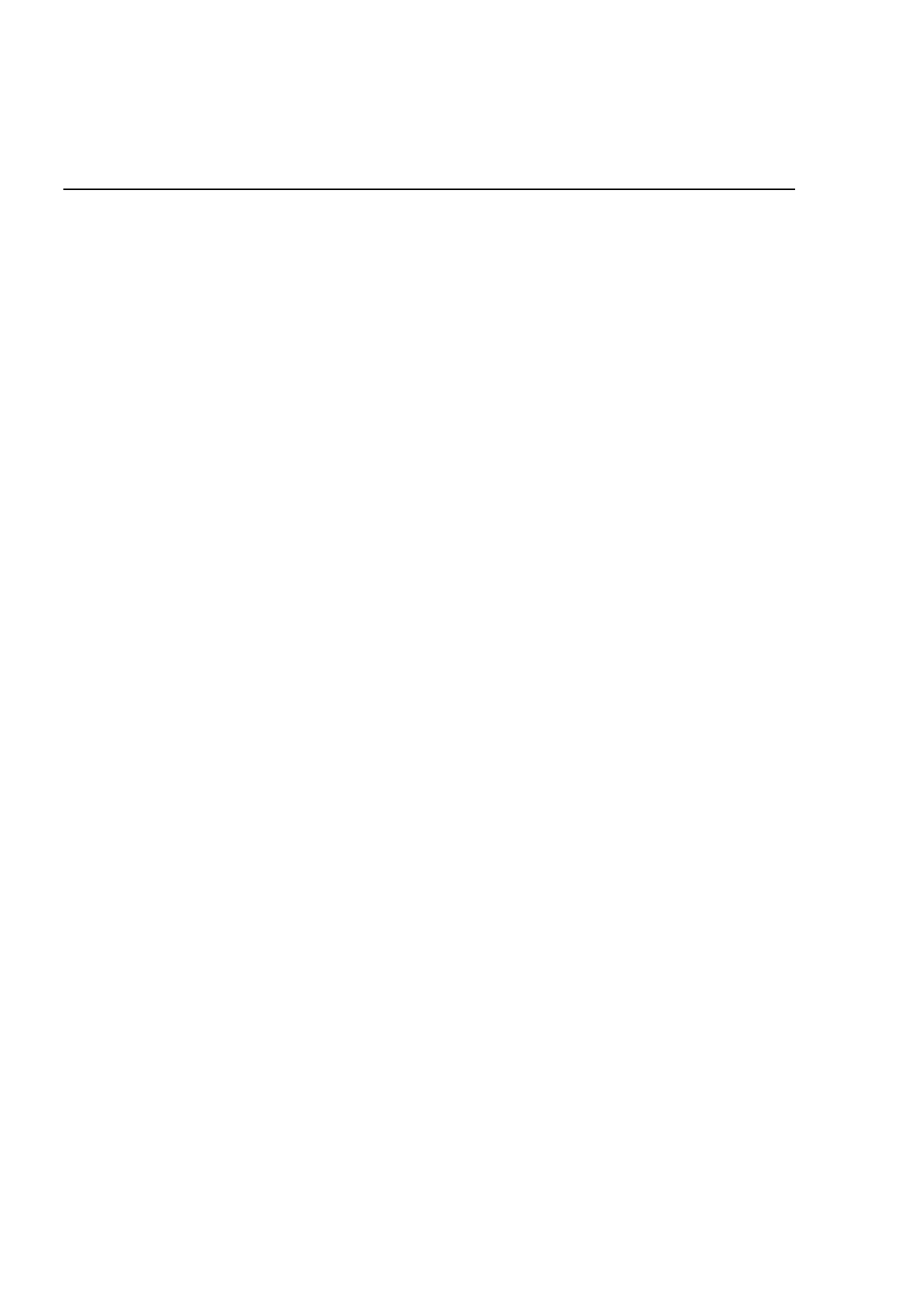 Secretaria Municipal de Cultura Departamento do Patrimônio Histórico Conselho Municipal de Preservação do Patrimônio Histórico, Cultural e Ambiental da Cidade de São Paulo Resolução no. 11/94 O Conselho Municipal de Preservação do Patrimônio Histórico, Cultural e Ambiental da Cidade de São Paulo - CONPRESP, em reounião realizada em 11 de agosto de 1994, no uso de suas atribuições legais e nos termos da Lei n 10.032/85, com as alterações introduzidas pela Lei no 10.236/86, RESOLVE: Artigo 1o - Tombar o MURO DE FECHO AO LONGO DO ALINHAMENTO DA RUA MARANHÃO n 371 vinculando-o fisicamente ao conjunto de fechamentos e acessos do imóvel de no 341 da mesma orua.. Artigo 2o - Fica excluído da presente Resolução o imóvel da Rua Maranhão no 371, com suas edificações e restantes elementos complementares, da listagem constante do processo de tombamento no 16-008.812-92*01. Artigo 3o - O presente tombamento dispensa a determinação da área envoltória de que trata o artigo 10o da legislação supra mencionada. 